Приложение 3к постановлению администрации городаот ____________ № __________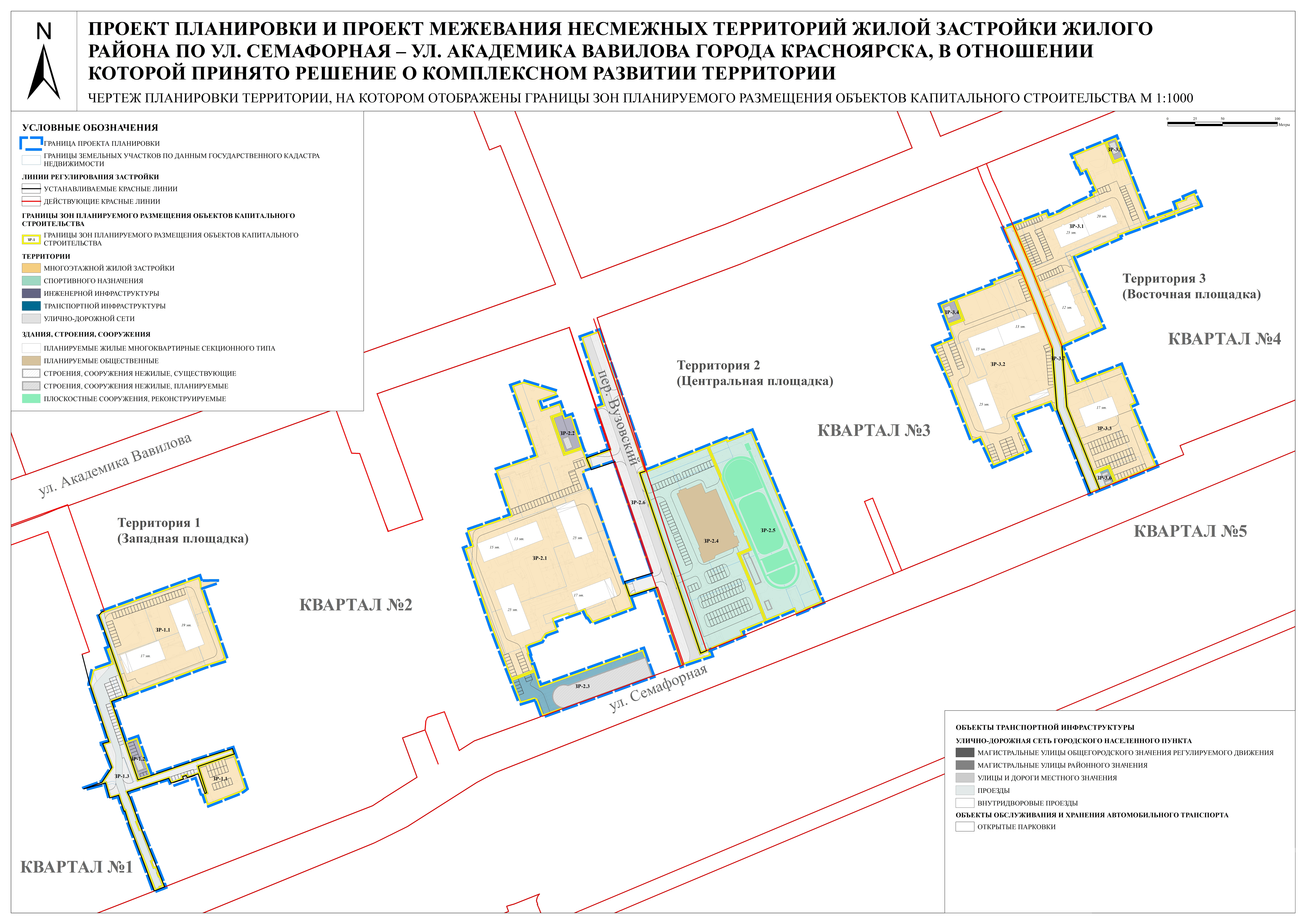 